武汉理工大学与芬兰瓦萨应用科技大学学分项目招生简章项目简介根据我校与芬兰瓦萨应用科技大学（Vaasa University of Applied Science，简称VAMK）签订的校际合作交流协议，两校开展学分项目的合作，我校可选派优秀学生于2020年前往该校参加学分项目。学分项目即我校学生完成至少1年的本科学习后，符合条件者赴VAMK学习1学期，在VAMK修得的学分转移回我校。选拔对象及名额：1、选拔对象:我校经管类、电子信息类、机械类专业背景二年级及以上全日制本科生,赴VAMK攻读信息技术、国际贸易、机械工程能源管理专业；2、招生名额:公费交换生3名，武汉理工大学推荐，芬兰瓦萨应用科技大学择优选拔。录取条件1、TOEFL80 分及以上或IELTS 6.0及以上；2、通过VAMK的材料审核。境外费用芬兰瓦萨应用科技大学免收交换生学费，学生需自行承担赴芬兰交流的旅费、保险、签证等其他费用。五、报名须知1、报名时间：自通知发布之日起至2020年4月23日2、报名地点：教务处教学研究管理办公室（马房山校区东院行政楼216室）六、 报名咨询：国际教育学院地址：武汉理工大学东院第四教学楼 305办公室电话：027-87859232（李老师）027-87859015（朱老师/吴老师）027-87859268（彭老师）邮箱：zhongfa@whut.edu.cn；studyabroad@whut.edu.cn；ciee@whut.edu.cn ; zhumeisheng@whut.edu.cn网址：ciee.whut.edu.cn微信公众号：       武汉理工大学留学百科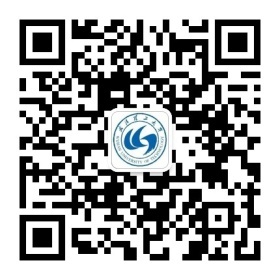 